#105DUBNIUMDb105[268]VOORGESTELDE NAMENNAAMKORTSTONDIG?ДУБНA1DAYNielsbohrium, hahnium en joliotium waren allemaal namen die werden voorgesteld maar afgewezen voor element 105.Dubnium is vernoemd naar  Dubna, Rusland, waar het element voor het eerst werd  gemaakt en gedetecteerd.Dubnium's langstlevende  isotoop heeft een halfwaardetijd van ongeveer een dag. Het heeft geen nut buiten onderzoek.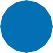 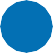 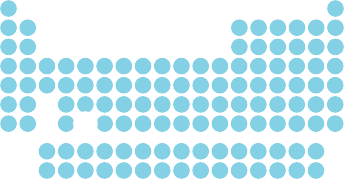 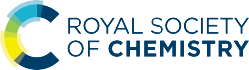 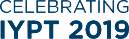 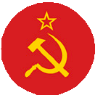 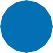 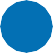 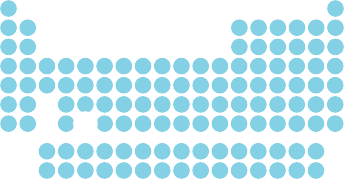 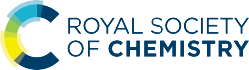 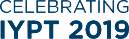 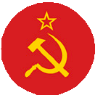 Ci	© 2019 Andy Brunning/Royal Society of Chemistry	#IYPT2019